PERCORSI PER LE COMPETENZE TRASVERSALI E PER L’ORENTAMENTOREGISTRO PRESENZA E ATTIVITA’ SVOLTE IN AZIENDA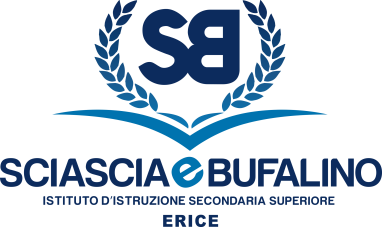 SEDE CENTRALE: Via Cesarò, 36 Erice (Casa Santa)Cod. M.P.I. TPIS02200A – C.F. 93066580817 0923 569559  0923 568484 TPIS02200A@istruzione.it  PEC TPIS02200A@pec.istruzione.it www.sciasciaebufalino.edu.it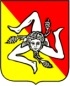 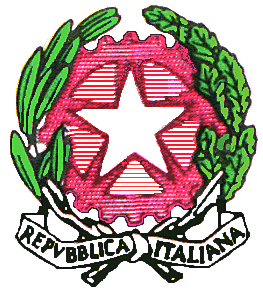 Classe __ sez. __Indirizzo _________________ A.S. 20___/___ALLIEVO/ACognome                                                          NomeAZIENDADataOra EntrataOra UscitaN. OreDescrizione attività svoltaFirma allievoFirma tutor aziendaleTotale ore svolte n°Il Tutor Aziendale(Firma e timbro)Il Tutor ScolasticoProf. ____________________